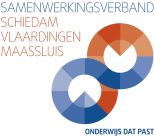 Schoolondersteuningsprofiel voor SIKO scholen.SWV Schiedam Vlaardingen en MaassluisOnderwijs dat past
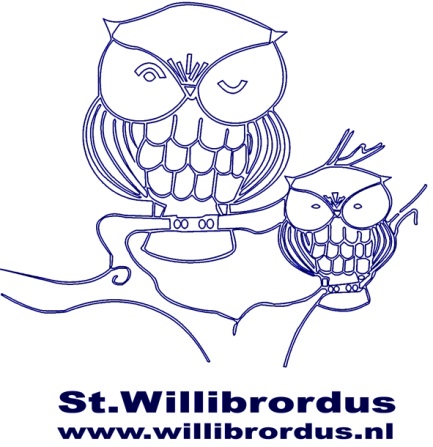 Sint Willibrordusschool “AEDe school waar je je thuis voelt.”Hoofdstuk 1: Inleiding schoolondersteuningsprofielIn dit SIKO schoolondersteuningsprofiel worden de mogelijkheden van de St. Willibrordus beschreven voor het bieden van passend onderwijs aan leerlingen met specifieke onderwijsbehoeften. Dat levert een beeld op van zowel de onderwijsinhoudelijke als de procesmatige en structurele kenmerken van de St. Willibrordus op het niveau van basis- en extra ondersteuning. Daarvoor worden veel gegevens opgenomen die direct en indirect betrekking hebben op de mogelijkheden van de school. Het gaat bijvoorbeeld om gegevens over de aanwezige deskundigheid in het team, de ruimte die er is om aandacht en tijd te schenken aan de leerlingen, de methodieken en voorzieningen waarover het team beschikt, de kwaliteit van de organisatie, enzovoort. Al deze gegevens worden gebruikt om de ondersteuning die de school kan bieden te beschrijven op twee niveaus: (A) basisondersteuning en (B) extra ondersteuning. De basisondersteuning beschrijft het niveau dat van alle scholen uit het samenwerkingsverband verwacht wordt. De afspraken over de invulling van de basisondersteuning worden op het niveau van het samenwerkingsverband waartoe SIKO behoort gemaakt en gelden voor alle SIKO scholen. De basisondersteuning heeft betrekking op onderwijsinhoudelijke aanpakken en op de kwaliteit van de ondersteuningsprocessen in deze school. Bij alle SIKO scholen maken we ook nog onderscheid in bijzondere (intensieve-) ondersteuningsarrangementen (C) en onderwijs voor leerlingen die nieuwkomer zijn in Nederland (D).De extra ondersteuning beschrijft de specifieke mogelijkheden van de St. Willibrordus, die verder gaan dan de afspraken die gemaakt zijn over de basisondersteuning. 
Hoofdstuk 2: Inhoud van het ondersteuningsprofiel van deze schoolBasisondersteuningExtra ondersteuningAlgemene richtlijnen voor basisondersteuning1. De St. Willibrordus heeft een aanbod voor leerlingen die anders leren. Hierbij valt bijvoorbeeld te denken aan leerlingen met dyslexie, dyscalculie, ADHD of autisme. 
2. De St. Willibrordus is in staat leerlingen op groepsniveau en individueel niveau te ondersteunen in hun sociaal emotioneel leren en ontwikkelen. De school biedt planmatig ondersteuning aan specifieke (groepen van) leerlingen die dat nodig hebben. De St. Willibrordus werkt met leerlijnen waarmee ze in staat zijn hun onderwijsaanbod voor specifieke (groepen) leerlingen te formuleren en hierin afstemming te zoeken met de behoefte van de leerling. 3. De St. Willibrordus is in staat leerlingen met een licht medische ondersteuningsbehoefte op school te houden en deze dus niet op grond daarvan naar een andere lesplek te verwijzen. De school voert deze ondersteuning (indien mogelijk) zelf uit. Van belang is dat de ouders toestemming geven aan school (middels een formulier) om medicatie te verstrekken aan en bij het doen van een medische handeling bij een kind. Hier kijken we in overleg goed naar wat redelijkerwijs mogelijk is (is het voor de school zelf te doen of te leren?) en naar de verantwoordelijkheid (mogen we het doen?).4. De St. Willibrordus streeft ernaar (indien noodzakelijk en mogelijk) om in zijn gebouw of in bepaalde ruimtes de onderwijsinhoudelijke inrichting aan te passen voor leerlingen met fysieke beperkingen. 

Indien wij zien dat de basisondersteuning niet toereikend is, wordt er gewerkt volgens het zorgprofiel van Siko.Daar waar dit zelf niet mogelijk is, regelt de school de ondersteuning voor licht medische handelingen door bijvoorbeeld de ouders van de leerling of paramedici in te zetten. BasisondersteuningExtra ondersteuning1. Visie en acceptatie van het hele team – typering schoolZie voor de visie van de school en een typering van de school ons schoolplan. 2. Beleid rondom passend onderwijs en het daarbij behorende aanname beleidOnze intentie is dat ieder kind welkom is op de St. Willibrordus.Indien nodig wordt zorg ingezet, binnen de mogelijkheden van de school.Voor kinderen die later instromen op de St. Willibrordus dan in groep 1, geldt dat wordt nagegaan of de school tegemoet kan komen aan de onderwijsbehoeften van de leerling. In een intakegesprek met de ouders (door directie of intern begeleider) worden deze besproken. Wij verwachten van ouders dat zij in gesprek zijn geweest op de huidige school. Om te bekijken of wij de leerling kunnen plaatsen, hebben wij toestemming van ouders nodig om contact op te nemen met de huidige school om de onderwijsbehoeften door te nemen. Bij onduidelijkheid of twijfel wordt in overleg met ouders contact opgenomen met het samenwerkingsverband. Wij verwachten dat ouders bij de aanmelding transparant zijn over de eventuele zorgvraag van hun kind.Wanneer basiszorg niet haalbaar is, wordt het kind (indien noodzakelijk) besproken in het OT. Er wordt binnen het OT besproken hoe er tegemoet gekomen moet worden aan de onderwijsbehoeften van het kind. Er vindt hierbij samenwerking plaats met onder andere de gezinsspecialist, SWV, CJG, Jeugdzorg en de schoolarts. Ook de ouders zijn aanwezig bij het OT. 3. Georganiseerde leerlingbegeleiding / zorg op schoolniveauOrganisatie leerlingbegeleiding:
Binnen de schoolorganisatie:- Een zorgteam (beide intern begeleiders + adjunct). Dit vindt wekelijks plaats.
- Een ondersteuningsteam (Directie, beide intern begeleiders, gezinsspecialist, onderwijs specialist, CJG). Zes keer per jaar. 

Hoe is de begeleiding georganiseerd?
- Toetsen staan opgenomen in de toetskalender
- Analyseren van de methode en methode onafhankelijke toetsen
- Groepsanalyses en groepsplannen
- Groepsbesprekingen met IB
- We werken veelal groepsdoorbroken, zodat alle kinderen een volledige instructie op hun niveau kunnen volgen
- Meer tijd per groep. Iedere groep heeft voor 6 dagen een leerkracht. In de praktijk houdt dat (meestal) in dat er op één dag in de week twee leerkrachten aanwezig zijn
- We geven effectieve instructie volgens het directe instructiemodel
- Instructietafel in iedere groep
- Collegiale consultatie
- Leren van en met elkaar
- Expertise uitbreiden van leerkrachten (d.m.v. scholing of cursussen)
- Gezinsspecialist aanwezig op school- Structureel overleg SWV
- Screeningsfunctie logopediste

Contacten ouders:
Wij werken samen met ouders in het belang van de ontwikkeling van hun kind(eren). Een onderdeel hiervan is het op de hoogte houden van ouders met betrekking tot de ontwikkeling van hun kind(eren). Wij verwachten hierin ook van ouders een actieve rol. Gedurende het jaar hebben we een aantal vaste contactmomenten:

- Informatieavond aan het begin van het jaar (Startgesprekken worden stapsgewijs ingevoerd).
- Twee keer per jaar rapportgesprekken (voor groep 3 t/m 8). Bij de kleuters voeren we gesprekken aan de hand van de KIJK!
- Er is een hogere frequentie oudergesprekken bij zorgleerlingen, afhankelijk van de behoefte van school, ouders of kind. 
- Zes keer per jaar vindt er een OT plaats, waarbij ouders aanwezig zijn indien hun kind besproken wordt. 
Een vorm van extra ondersteuning is het inschakelen van externe professionals. Dit kan zijn binnen een arrangement vanuit het samenwerkingsverband. 4. Gedifferentieerd werken/leren groepsniveauHoe volgen wij de leerlingen?
Wij maken gebruik van:
- Het LVS vanuit Esis (voor begrijpend lezen, technisch lezen, spelling, rekenen en woordenschat)
- De afnames van de Cito toetsen
- Groepsplannen (begrijpend lezen, technisch lezen, spelling en rekenen)
- KIJK!
- KANVAS
- Vooraf toetsen waar nodig
- Weektaken
- Groeidocument
- Het OPP (ontwikkelingsperspectief)

- Het analyseren van toetsgegevens in het groepsplan
- Twee keer per jaar groepsbesprekingen met leerkracht en IB
4B. Planmatig werkenNaar aanleiding van de methode en methode onafhankelijke toetsen worden de kinderen ingedeeld naar onderwijsbehoeften. We geven onze instructie op drie niveaus. We noemen dit het werken met arrangementen. Dit ziet er als volgt uit:
- Intensief arrangement: Deze leerlingen halen onvoldoende uit de groepsinstructie en hebben extra middelen, materialen, instructie en/of oefentijd nodig. 
- Basisarrangement: Aanbod van de leerkracht voor alle kinderen van de groep, uitgezonderd de kinderen die een eigen leerlijn volgen.
- Verrijkingsarrangement: Aanbod van de leerkracht voor de kinderen die meer aankunnen dan het basisaanbod.
5. Flexibel werken met het curriculum, de afgestemde materialenDe St. Willibrordusschool werkt met een jaarklassensysteem. Binnen de klassen wordt instructie in drie groepen aangeboden. We maken gebruik van de instructietafel voor de verlengde instructie. Aan de instructietafel maken we gebruik van de voor-koor-door aanpak. 

Groepsplannen en OPP worden opgesteld door de leerkrachten, in overleg met de intern begeleider. We hebben kinderen die op een eigen leerlijn werken.

Voor cognitief getalenteerde leerlingen hebben we een aanvullend aanbod van materialen. We toetsen de leerlingen voorafgaand aan een blok, en bieden alleen die stof aan die zij verder moeten oefenen. Om de leerlingen die op een eigen leerlijn werken voldoende instructietijd te geven, werken we vaak klasdoorbroken. De leerlingen krijgen zo voor rekenen, taal en spelling dagelijks een volledige instructie. 



We maken gebruik van de methode ‘levelwerk’ voor de kinderen die compacten en verrijken. 6. Deskundigen die op school aanwezig zijnOp school zijn aanwezig:
- Leerkrachten
- Intern begeleider onderbouw
- Intern begeleider bovenbouw
- Medewerker SWV op de werkvloer
- Gezinsspecialist (8 uur per week)
- Logopediste (1 dagdeel per 2 weken)
- Vakleerkracht gym

We vergroten de deskundigheid door:
- Studiedagen voor het team
- Gerichte cursussen, studies en workshops die aansluiten bij de ontwikkeling van de school.
- Collegiale consultatie
- Lerarenmiddagen SWV
Indien nodig willen wij zo veel mogelijk samenwerken met externe deskundigen die het mogelijk maken om leerlingen onderwijs te geven op onze school. 

Er wordt gebruik gemaakt van:
- Particuliere praktijken logopedie
- Particuliere praktijken fysiotherapie
- Particuliere praktijken psychologen
- CED
- WOT
- CJG
- SBO scholen
- SO scholen7. Toegankelijke ruimtenDe St. Willibrordus heeft:
- Twee verdiepingen met 14 klaslokalen.
- Op school is geen lift aanwezig; de school is niet rolstoelvriendelijk.
- Verschillende kantoorruimtes/spreekkamers. Externen kunnen op verzoek gebruik maken van de beschikbare ruimten.8. Georganiseerde ouderbetrokkenheidOuders worden betrokken bij de beslissingen rondom de zorg van hun kind. Zij zijn voor ons een belangrijke gesprekspartner.

De school (het bestuur) heeft de eindbeslissing over het wel of niet aannemen of verwijzen van een leerling. Ouders worden door school betrokken en geïnformeerd. Het SWV en het OT zijn daar (als er toegevoegde waarde is) bij betrokken. 9. De komende vier jaren werken we aan de volgende concrete doelenHet grootste doel is om de basiszorg te borgen en te verfijnen.

De komende jaren gaan we gebruiken om het passend onderwijs verder vorm te geven op de St. Willibrordus. Onder andere letten we op:
- Het verder ontwikkelen van beleid richting (meer)begaafdheid.Onderwijsarrangementen kunnen worden aangevraagd voor leerlingen die een extra ondersteuningsvraag hebben.